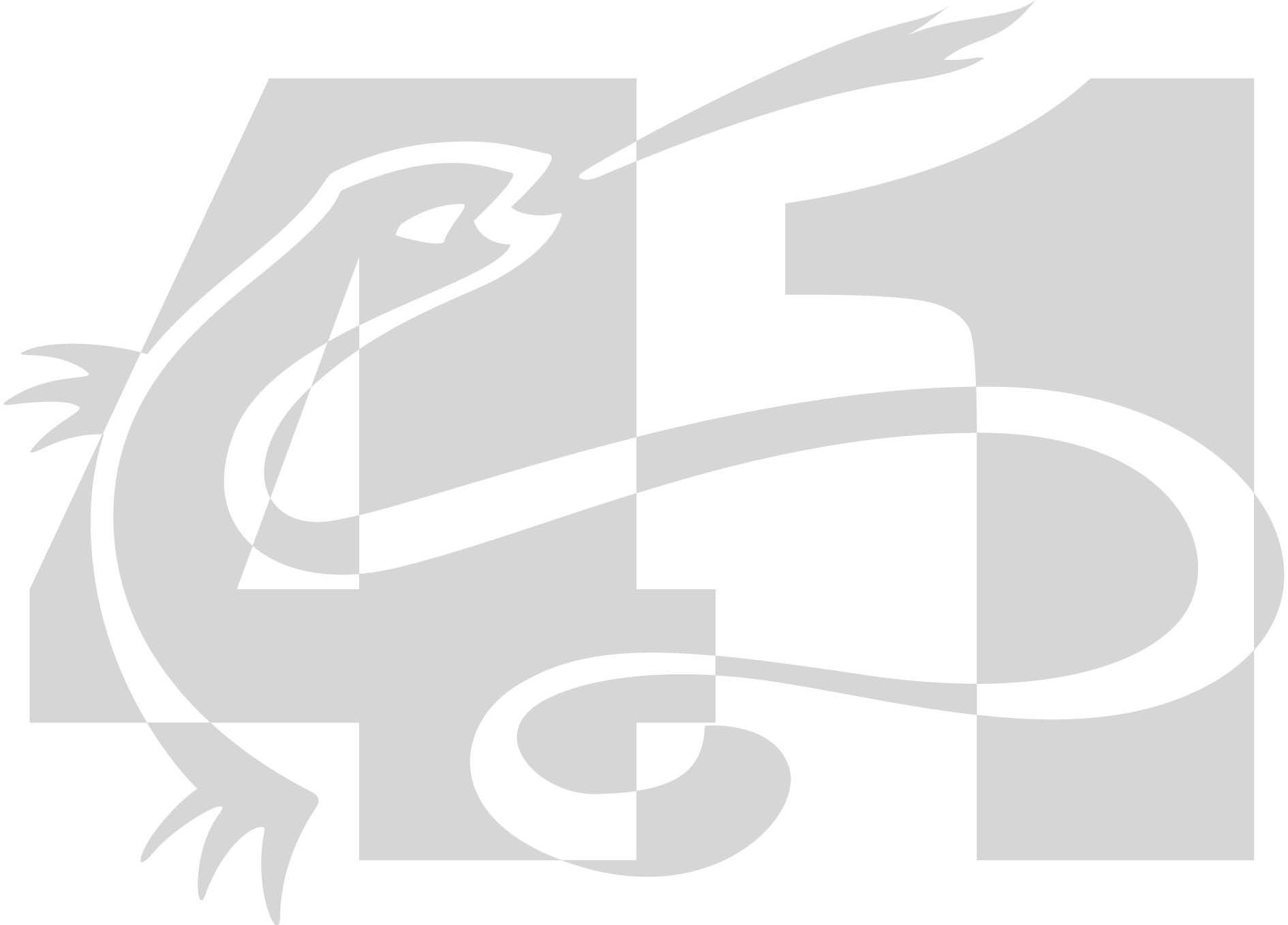 Règlement :Compétition ouverte à tous les nageurs titulaires du pass’compétition pour les nageurs né en 2009 et après.Suivant le nombre d’engagés les séries pourront être doublées (2 par couloir).Trois relais max par clubUn temps limite est imposé sur le 400 nl :Pour les catégories avenirs et jeunes de 8’
Pour les catégories Juniors/Seniors de 7’Récompenses :  Sont récompensés les 3 premiers en jeunes et en avenirs par épreuve. Les 3 meilleures performances de la journée à la table de cotation en filles et en garçons pour la catégorie juniors-séniors seront récompensées par un lot.Officiel :Chaque club est tenu de fournir un officiel par réunion, au delà de 5 nageurs les clubs sont tenus de fournir au minimum deux officiels par réunion.Journée d’automne 1ProgrammeProgrammeProgrammeOuverture des portes8H1513H30Début des épreuves9H1514H30Épreuves4X50 Nage Libre Dames/Messieurs100 Brasse200 Dos100 PapCérémonies protocolaires100 4 Nages100 Nage Libre4X100 Nage libre Dames/Messieurs  Cérémonies protocolaires400 Nage Libre200 Brasse100 DosCérémonies protocolaires200 Pap200 Nage Libre200 4 Nages4 X 100 4N Dames/MessieursCérémonies protocolairesDate :21 octobre 2018Lieu :ROMORANTIN Nombre de lignes d’eau : 5Engagements sur Extranat avant le 18 octobreEngagements sur Extranat avant le 18 octobreEngagements sur Extranat avant le 18 octobre